Гродненский государственный университет имени Янки Купалы  Факультет экономики и управления   Кафедра математического и информационного обеспечения экономических системМАГИСТРАТУРАЭКОНОМИКА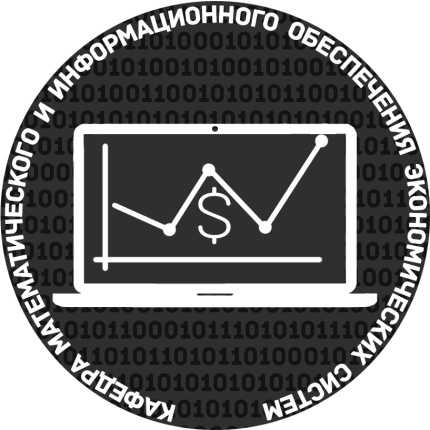 Направление образования: ЭКОНОМИКАПрофиль образования: МАТЕМАТИЧЕСКИЕ И ИНСТРУМЕНТАЛЬНЫЕ МЕТОДЫ ЭКОНОМИКИКвалификация: МАГИСТРПрофильные специальности:Обучение в магистратуре предусматривает очную (дневную) форму.Нормативный срок получения высшего образования II ступени – 1,5 года.Абитуриенты, предоставившие диплом о первой ступени высшего образования (специалист или бакалавр) по профильным специальностям (направлению образования), сдают только 1 экзамен по специальности (в устной форме).Абитуриенты, предоставившие диплом о первой ступени высшего образования (специалист или бакалавр) по непрофильным специальностям (иному направлению образования, отличному от специальности магистратуры), сдают 2 экзамена (по специальности и дополнительный экзамен в устной форме).ОСНОВНЫЕ СПЕЦИАЛЬНЫЕ ИЗУЧАЕМЫЕ ДИСЦИПЛИНЫ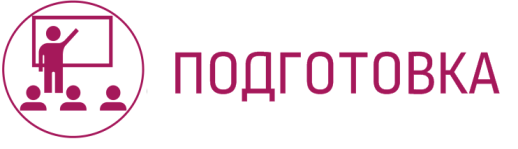 Иностранный языкОсновы информационных технологийФилософия и методология наукиСтатистический анализ многомерных данных социально-экономических системИнтегрированные информационные системы и технологии в экономикеМетоды и средства визуализации данныхМатематическое моделирование и оптимизация сложных системЧисленные методы компьютерного моделирования и анализаМатематические методы управления в условиях неполной информацииАнализ данных в логистикеАнализ Интернет-данныхМатематическое и компьютерное моделирование финансовой деятельностиПРЕИМУЩЕСТВА ОБУЧЕНИЯ В МАГИСТРАТУРЕ 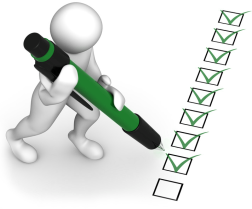 Изучение современных методов и инструментов количественной оценки социально-экономических явленийПозволяет осуществлять исследования в любых сферах экономики и управления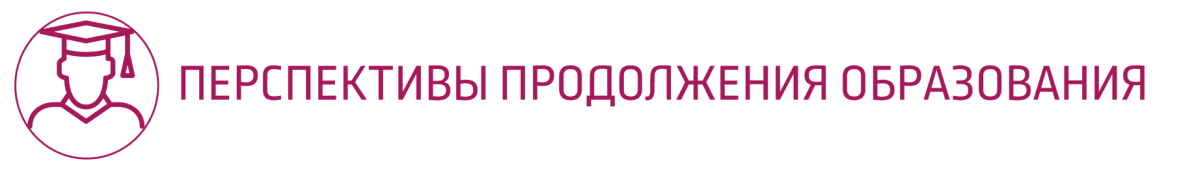 Аспирантура:08 00 13 «Математические и инструментальные методы экономики» 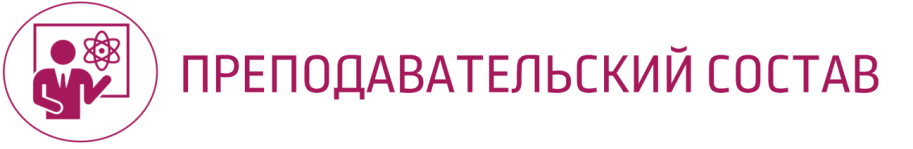 На кафедре работают:1 доктор физико-математических наук, профессор,6 кандидатов физико-математических наук, доцентов,1 кандидат экономических наук.Руководитель магистерской программы – Цехан О.Б., заведующий кафедрой математического и информационного обеспечения экономических систем, доцент, кандидат физико-математических наук.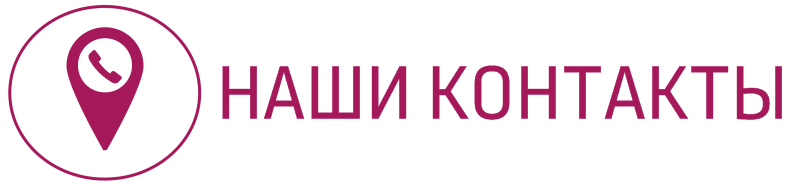 Адрес:  г. Гродно, ул. Гаспадарчая, 23, ауд. 210Телефон:  (+375 152) 48-72-35Email:  kaf_mioes@grsu.byСайт:  fem.grsu.byпо группе специальностей:25 01 «Экономика и управление»;по специальностям:1-24 01 03 «Экономическое право»;1-26 01 01 «Государственное управление»;1-26 01 03 «Государственное управление и экономика»;1-26 02 01 «Бизнес-администрирование»;1-26 02 02 «Менеджмент (по направлениям)»;1-26 02 03 «Маркетинг»;1-27 01 01 «Экономика и организация производства (по направлениям)»;1-31 03 06 «Экономическая кибернетика (по направлениям)»;по направлению специальности:1-31 03 01-03 «Математика (экономическая деятельность)»;по специализациям:1-23 01 02-05 02 «Коммуникативные технологии в бизнесе»;1-23 01 05 06 «Экономическая социология».